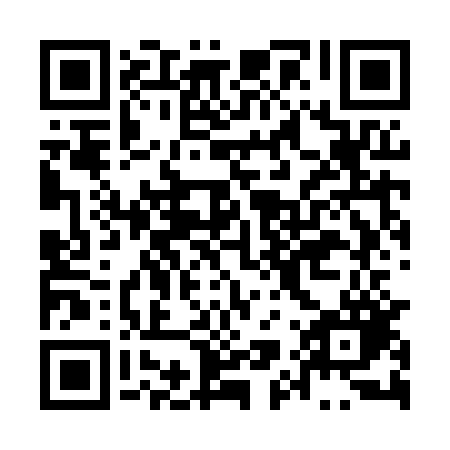 Prayer times for Dubicze Osoczne, PolandMon 1 Apr 2024 - Tue 30 Apr 2024High Latitude Method: Angle Based RulePrayer Calculation Method: Muslim World LeagueAsar Calculation Method: HanafiPrayer times provided by https://www.salahtimes.comDateDayFajrSunriseDhuhrAsrMaghribIsha1Mon3:575:5912:304:567:018:562Tue3:545:5712:294:587:038:593Wed3:515:5512:294:597:059:014Thu3:475:5212:295:007:069:045Fri3:445:5012:295:017:089:066Sat3:415:4812:285:037:109:087Sun3:385:4512:285:047:129:118Mon3:355:4312:285:057:149:139Tue3:325:4112:275:067:159:1610Wed3:295:3812:275:087:179:1811Thu3:265:3612:275:097:199:2112Fri3:225:3412:275:107:219:2413Sat3:195:3212:265:117:229:2614Sun3:165:2912:265:127:249:2915Mon3:125:2712:265:147:269:3216Tue3:095:2512:265:157:289:3417Wed3:065:2312:255:167:299:3718Thu3:025:2012:255:177:319:4019Fri2:595:1812:255:187:339:4320Sat2:555:1612:255:197:359:4621Sun2:525:1412:255:217:369:4922Mon2:485:1212:245:227:389:5223Tue2:455:1012:245:237:409:5524Wed2:415:0712:245:247:429:5825Thu2:375:0512:245:257:4310:0126Fri2:335:0312:245:267:4510:0427Sat2:305:0112:245:277:4710:0828Sun2:264:5912:235:287:4910:1129Mon2:224:5712:235:297:5010:1430Tue2:184:5512:235:317:5210:18